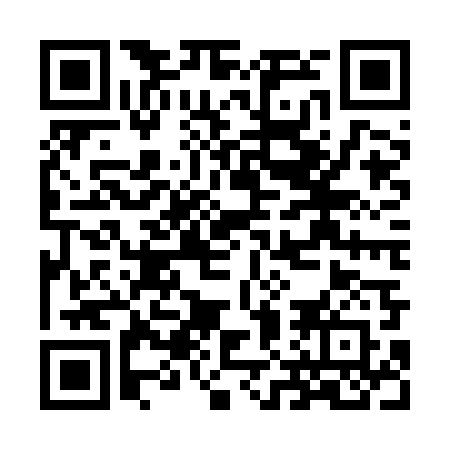 Ramadan times for Luchow Gorny, PolandMon 11 Mar 2024 - Wed 10 Apr 2024High Latitude Method: Angle Based RulePrayer Calculation Method: Muslim World LeagueAsar Calculation Method: HanafiPrayer times provided by https://www.salahtimes.comDateDayFajrSuhurSunriseDhuhrAsrIftarMaghribIsha11Mon4:024:025:5111:393:345:285:287:1112Tue4:004:005:4911:393:355:305:307:1213Wed3:583:585:4711:393:375:315:317:1414Thu3:553:555:4411:383:385:335:337:1615Fri3:533:535:4211:383:395:355:357:1816Sat3:513:515:4011:383:415:365:367:1917Sun3:483:485:3811:373:425:385:387:2118Mon3:463:465:3611:373:435:405:407:2319Tue3:433:435:3411:373:455:415:417:2520Wed3:413:415:3111:373:465:435:437:2721Thu3:383:385:2911:363:475:445:447:2922Fri3:363:365:2711:363:485:465:467:3023Sat3:333:335:2511:363:505:485:487:3224Sun3:313:315:2311:353:515:495:497:3425Mon3:283:285:2011:353:525:515:517:3626Tue3:263:265:1811:353:535:525:527:3827Wed3:233:235:1611:343:555:545:547:4028Thu3:203:205:1411:343:565:565:567:4229Fri3:183:185:1211:343:575:575:577:4430Sat3:153:155:0911:343:585:595:597:4631Sun4:134:136:0712:334:597:007:008:481Mon4:104:106:0512:335:017:027:028:502Tue4:074:076:0312:335:027:047:048:523Wed4:044:046:0112:325:037:057:058:544Thu4:024:025:5812:325:047:077:078:565Fri3:593:595:5612:325:057:087:088:586Sat3:563:565:5412:325:067:107:109:017Sun3:543:545:5212:315:077:127:129:038Mon3:513:515:5012:315:087:137:139:059Tue3:483:485:4812:315:107:157:159:0710Wed3:453:455:4612:305:117:167:169:09